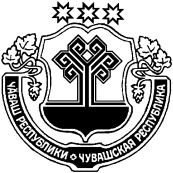 администрация Шумерлинского района постановляет:1. Внести в Порядок проведения финансовым отделом администрации Шумерлинского района анализа осуществления главными администраторами средств местного бюджета внутреннего финансового контроля и внутреннего финансового аудита, утвержденный постановлением администрации Шумерлинского района от 23.10.2017 № 535 следующее изменение:1.1 абзац второй пункта 1.2. изложить в следующей редакции:«Порядка осуществления главными распорядителями (распорядителями) средств бюджета Шумерлинского района, главными администраторами (администраторами) доходов бюджета Шумерлинского района, главными администраторами (администраторами) источников финансирования дефицита бюджета Шумерлинского района внутреннего финансового контроля и внутреннего финансового аудита;»; 2. Настоящее постановление вступает в силу со дня его официального опубликования.Глава администрацииШумерлинского района                                                                              Л.Г.РафиновЧĂВАШ  РЕСПУБЛИКИЧУВАШСКАЯ РЕСПУБЛИКА ÇĚМĚРЛЕ РАЙОНĚН АДМИНИСТРАЦИЙĚ  ЙЫШĂНУ18.12.2017   № 653Çěмěрле хулиАДМИНИСТРАЦИЯШУМЕРЛИНСКОГО РАЙОНА ПОСТАНОВЛЕНИЕ18.12.2017   № 653г. ШумерляО внесении изменения в постановление администрации Шумерлинского района от 23.10.2017 № 535 «Об утверждении Порядка проведения финансовым отделом администрации Шумерлинского района анализа осуществления главными администраторами средств местного бюджета внутреннего финансового контроля и внутреннего финансового аудита»О внесении изменения в постановление администрации Шумерлинского района от 23.10.2017 № 535 «Об утверждении Порядка проведения финансовым отделом администрации Шумерлинского района анализа осуществления главными администраторами средств местного бюджета внутреннего финансового контроля и внутреннего финансового аудита»О внесении изменения в постановление администрации Шумерлинского района от 23.10.2017 № 535 «Об утверждении Порядка проведения финансовым отделом администрации Шумерлинского района анализа осуществления главными администраторами средств местного бюджета внутреннего финансового контроля и внутреннего финансового аудита»